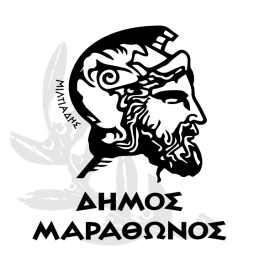 ΕΛΛΗΝΙΚΗ ΔΗΜΟΚΡΑΤΙΑ                                     ΝΟΜΟΣ AΤΤΙΚΗΣ                                                    ΔΗΜΟΣ  ΜΑΡΑΘΩΝΑΣΔ/ΝΣΗ ΟΙΚΟΝΟΜΙΚΩΝ ΥΠΗΡΕΣΙΩΝ Τμήμα ΠρομηθειώνΕΝΤΥΠΟ ΟΙΚΟΝΟΜΙΚΗΣ ΠΡΟΣΦΟΡΑΣ(συμπληρώνεται από τον υποψήφιο)Του οικονομικού φορέα με επωνυμία ………………………………………………………., με ΑΦΜ ..........................., ΔΟΥ .................................., έδρα ……..........................................................................................., τηλ. ........................... και email ………………….......…………….., Αφού έλαβα γνώση της με αριθμό πρωτοκόλλου 28699/15-12-2023 πρόσκλησης εκδήλωσης ενδιαφέροντος για υποβολή προσφοράς και όσα προβλέπονται στην από 15/2023 Μελέτη της Δ/νσης Καθαριότητας Ανακύκλωσης, Περιβάλλοντος, Πρασίνου & Συντήρησης Υποδομών, δηλώνω ότι προσφέρω το σύνολο της προμήθειας έναντι συνολικού ποσού: …………………………………………………………………………………………………………………………………………[αναγράφετε συνολικό ποσό συμπεριλαμβανομένου του Φ.Π.Α. ολογράφως]και καταθέτω την παρούσα προσφορά όπως φαίνεται στον παρακάτω πίνακα:Μαραθώνας ….. / ….. / 2023Ο Προσφέρων[Σφραγίδα Επιχείρησης, Υπογραφή Νόμιμου Εκπροσώπου]Α/ΑΕΙΔΟΣ - ΠΕΡΙΓΡΑΦΗΕΙΔΟΣ - ΠΕΡΙΓΡΑΦΗΜΟΝΑΔΑ ΜΕΤΡΗΣΗΣΠΟΣΟΤΗΤΑΤΙΜΗ ΜΟΝΑΔΑΣ (€)ΣΥΝΟΛΙΚΗ ΤΙΜΗ (€)1Αλάτι ακατέργαστο (για χιόνι) CPV 144200001 «Θαλασσινό αλάτι»)Αλάτι ακατέργαστο (για χιόνι) CPV 144200001 «Θαλασσινό αλάτι»)Σακί των 25 κιλών1.200Σύνολο  προ ΦΠΑΣύνολο  προ ΦΠΑΦΠΑ 13%ΦΠΑ 13%Σύνολο με ΦΠΑΣύνολο με ΦΠΑ